Selected issues of the contemporary worldSelected issues of the contemporary worldCLASS 2 (Scenario 2)CLASS 2 (Scenario 2)TOPICClimate change and its consequences - part 1Climate change and its consequences - part 1LEARNING CONTENT - DETAILED CHARACTERISTICSA short history and main aspects of climate change - natural and caused by man origins.Main paradigms regulating relations between a human and nature – anthropocentrism, eco-centrism, and bio-centrism.A new way of thinking about nature.Climate changes in SDG, global, state, regional and local regulations.A short history of fighting climate change in theory and practice – philosophy, religion, politics, and economics.Selected examples of theory and practice reflecting climate changes:urban design; rational and irrational consumption; CSR, LCA etc.A short history and main aspects of climate change - natural and caused by man origins.Main paradigms regulating relations between a human and nature – anthropocentrism, eco-centrism, and bio-centrism.A new way of thinking about nature.Climate changes in SDG, global, state, regional and local regulations.A short history of fighting climate change in theory and practice – philosophy, religion, politics, and economics.Selected examples of theory and practice reflecting climate changes:urban design; rational and irrational consumption; CSR, LCA etc.KEY WORDShistory of climate change, human-nature paradigms, facing climate changehistory of climate change, human-nature paradigms, facing climate changeSUGGESTED TOOLSgroup work, discussion, presentationgroup work, discussion, presentationIMPLEMENTATION OF THE CLASSESSTEP 1 Introducing the topic by indicating the most important sources of the present climate change preceded by a short brainstorming and discussion.STEP 2A lecture supported by the presentation prepared in PowerPoint: paradigms describing the relation between a human and nature – anthropocentrism, eco-centrism, and bio-centrism.STEP 3A lecture supported by the presentation prepared in PowerPoint: alternative natures – the idea of a new way of thinking about nature introduced by Phil Macnaghten and John Urry.STEP 4A lecture supported by the presentation prepared in PowerPoint: origins, history and main ideas of sustainable development as the answer to the challenges of climate change.STEP 5A lecture supported by the presentation prepared in PowerPoint: the way towns and cities cope with climate change and find solutions for the future.STEP 6A lecture supported by the presentation prepared in PowerPoint: models of consumption and their relation with climate change, alternative lifestyles.STEP 7A lecture supported by the presentation prepared in PowerPoint: coping with climate change in business and industry (e.g. Corporate Social Responsibility, Fair Trade,  Product Life Cycle Assessment).STEP 8Summary of the main point of the lecture with  the involvement of students.ADDITIONAL MATERIALS1 WORK CARDLife Cycle AssessmentADDITIONAL MATERIALS2 FILMMasdar - the most sustainable city? accessed: https://tiny.pl/wr89lWORK CARDLIFE CYCLE ASSESSMENTINTRODUCTIONLife Cycle Assessment determines the environmental impact of products, processes or services, through production, usage, and disposal. LCA is a systematic set of procedures for compiling and examining the inputs and outputs of materials and energy and the associated environmental impacts directly attributable to the functioning of a product or service system throughout its life cycle.Source: ISO 14040.2 Draft: Life Cycle Assessment – Principles and Guidelines accessed on: https://www.iso.org/standard/37456.html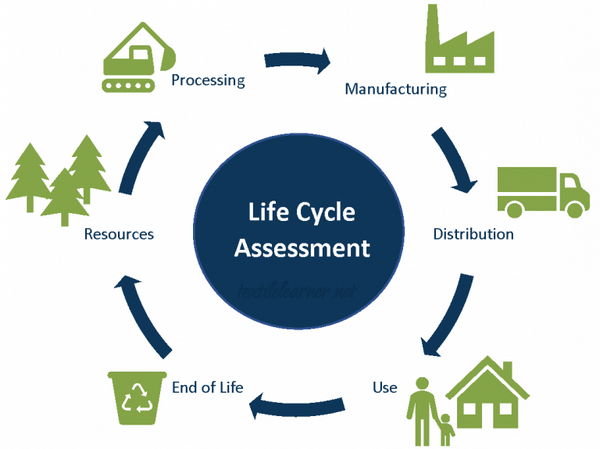 Source: https://textilelearner.net/life-cycle-assessment-of-your-clothes/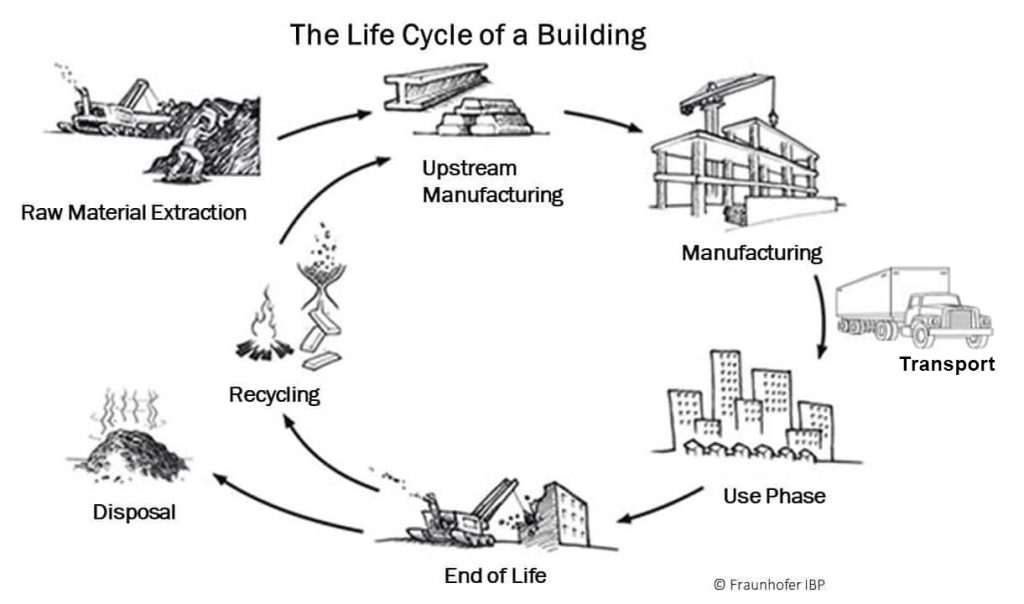 Source: https://www.qsi.com.tr/hizmetler/lca-life-cycle-analysis/?lang=enTASK(group or individual work)Based on a given definition and included pictures, prepare LCA, with detailed information, of any chosen product or service.